HästSe filmen om hur hästen jobbade förr i tiden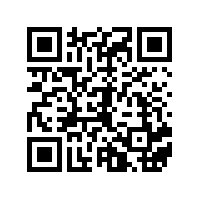 En film till om hästens arbete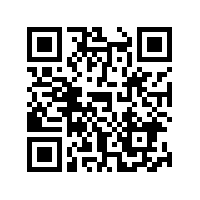 Läs hästboken antingen på internet eller en vanlig bok.Hästboken på internet hittar du här: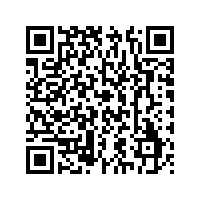 Gör en tankekarta.Skriv faktatext på linjerat papper.Rita bilder till texten.Klistra upp bild och text på ett färgat A3-papper.Redovisa för klassen.